УтверждаюГенеральный Директор
 _____________________________ м.п.	Попов Иван Владимирович«__» _______________2023 г.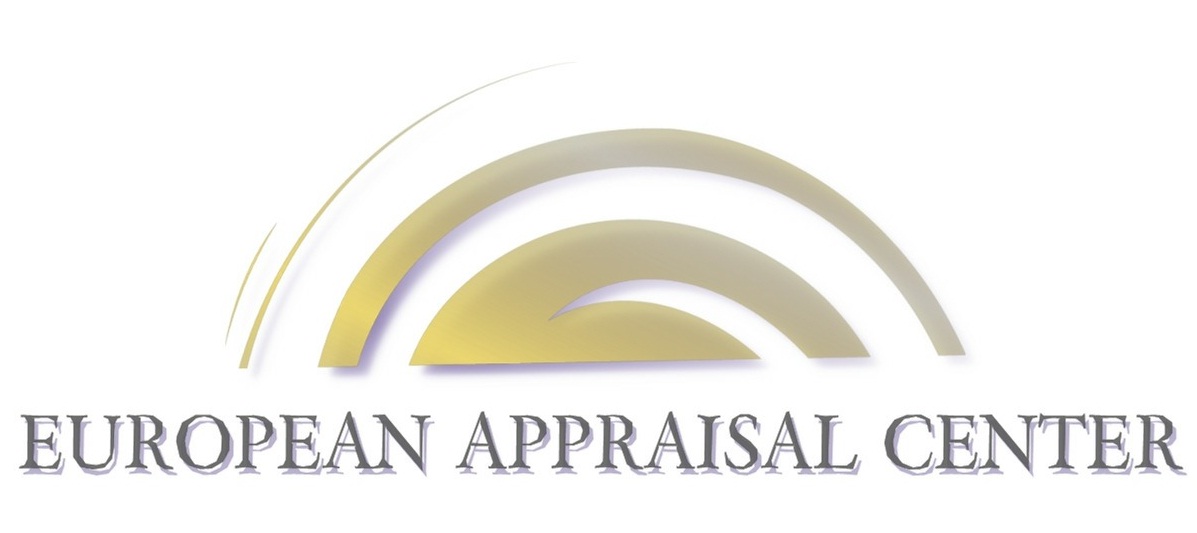 Экспертное заключение №5806-0223об определении размера расходов на восстановительный ремонт транспортного средства   KIA Cerato, регистрационный знак ********, VIN: ********Заказчик: ******** Эксперт-техник: Григорьев М.А.Дата составления заключения: 10 февраля 2023г.Москва, 2023г.ВВОДНАЯ ЧАСТЬСоставлено на основании: Договор №5806-0223 от 07 февраля 2023г. на оказание услуг по проведению независимой технической экспертизы транспортного средства (далее ТС). Заказчик экспертизы: ********.Нормативное, методическое и другое обеспечение, использованное при проведении экспертизы.- Федеральный закон «Об обязательном страховании гражданской ответственности владельцев транспортных средств» от 25 апреля 2002 № 40-ФЗ (с изменениями и дополнениями);-  Положение Банка России от 4 марта 2021 г. N 755-П "О единой методике определения размера расходов на восстановительный ремонт в отношении поврежденного транспортного средства";-  Положение Банка России от 19.09.2014 N 433-П (ред. от 19.08.2021) О правилах проведения независимой технической экспертизы транспортного средства;- Методические рекомендации по проведению судебных автотехнических экспертиз и исследований колесных транспортных средств в целях определения размера ущерба, стоимости восстановительного ремонта и оценки. Печатается по решению научно-методического совета ФБУ РФЦСЭ при Минюсте России, Москва 2018г.; -  Сертифицированный программный продукт для расчета стоимости восстановления ТС импортного производства – «AudaPadWeb»;- Сертифицированный программный продукт для расчета стоимости восстановления ТС отечественного или импортного производства –   ПС- Комплекс;-  Интернет-источник – http://prices.autoins.ru/spares/ (стоимость запасных частей);-  Интернет-источник – http://prices.autoins.ru/normHour/ (стоимость нормо-часа). ИСХОДНАЯ ИНФОРМАЦИЯПеречень документов, рассмотренных в процессе экспертизы:Свидетельство о регистрации ТС ********;Документ, подтверждающий факт ДТП от 24 января 2023г.Таблица 1Сведения об объекте экспертизы – транспортном средстве и документах, представленных для производства экспертного исследованияТочное описание объекта исследования, сведения об иных фактических данных, рассмотренных в процессе экспертизы, представлены в Акте осмотра от 07 февраля 2023г. (Приложение №1).Исследование проведено экспертом-техником –  Григорьевым М.А.НА РАЗРЕШЕНИЕ ПОСТАВЛЕНЫ СЛЕДУЮЩИЕ ВОПРОСЫ:Установить возможность или невозможность получения транспортным средством потерпевшего повреждений и возможность их отнесения к рассматриваемому дорожно-транспортному происшествию (далее ДТП).Определить величину размера расходов на восстановительный ремонт транспортного средства KIA Cerato, регистрационный знак ********, в соответствии с требованиями «Положения о единой методике определения размера расходов на восстановительный ремонт в отношении поврежденного транспортного средства» (№755-П, утверждена Банком России и действующая с 10.06.2021г.).ИССЛЕДОВАНИЕ ПО ПОСТАВЛЕННЫМ НА РАЗРЕШЕНИЕ ЭКСПЕРТИЗЫ ВОПРОСАМПроведена идентификация транспортного средства потерпевшего, установлена его марка (модель, модификация), а также соответствие идентификационных характеристик и параметров транспортного средства требованиям действующего законодательства, данным регистрационных документов. Наличие, характер и объем технических повреждений и планируемые (предполагаемые) ремонтные воздействия для восстановления поврежденного автомобиля, исследованы экспертом-техником Григорьевым М.А. в присутствии заинтересованных лиц, зафиксированы в акте осмотра (Приложение №1).              Проведено исследование характера выявленных повреждений, сопоставление повреждений ТС потерпевшего с повреждениями ТС иных участников ДТП в соответствии со сведениями, зафиксированными в документах о ДТП.             В процессе исследования экспертом-техником установлено, что все повреждения транспортного средства KIA Cerato, регистрационный знак ********, указанные в Акте осмотра от 07 февраля 2023г. (Приложение №1) получены при обстоятельствах, указанных в предоставленных документах и относятся к дорожно-транспортному происшествию от 24 января 2023г.Целью расчета расходов на восстановительный ремонт является установление наиболее вероятной величины затрат, необходимых для приведения транспортного средства в состояние, в котором оно находилось до дорожно-транспортного происшествия.Размер расходов на восстановительный ремонт должен определяться в отношении повреждений транспортного средства, возникших в результате дорожно-транспортного происшествия. Перечень повреждений может уточняться (дополняться) при проведении дополнительных осмотров.Размер расходов на восстановительный ремонт должен определяться на дату дорожно-транспортного происшествия с учетом условий и границ региональных товарных рынков (экономических регионов), соответствующих месту дорожно-транспортного происшествия.Относительная потеря стоимости комплектующих изделий (деталей, узлов и агрегатов) транспортного средства, снижение их функциональных характеристик и ресурса в процессе эксплуатации характеризуются показателем износа.В соответствии с абзацем вторым пункта 19 статьи 12 Федерального закона «Об обязательном страховании гражданской ответственности владельцев транспортных средств» (Собрание законодательства Российской Федерации, 2002, № 18, ст. 1720; 2020, № 22, ст. 3382) размер расходов на запасные части (за исключением случаев возмещения причиненного вреда в порядке, предусмотренном пунктами 151-153 статьи 12 Федерального закона «Об обязательном страховании гражданской ответственности владельцев транспортных средств») определяется с учетом износа комплектующих изделий (деталей, узлов и агрегатов), подлежащих замене при восстановительном ремонте.Размер расходов на восстановительный ремонт должен определяться исходя из стоимости ремонтных работ (работ по восстановлению, в том числе окраске, контролю, диагностике и регулировке, сопутствующих работ), стоимости деталей (узлов, агрегатов) и материалов, используемых в процессе восстановления транспортного средства взамен поврежденных.Размер расходов по восстановлению поврежденного транспортного средства должен определяться без учета дополнительных расходов, вызванных улучшением и модернизацией транспортного средства.Расчет размера расходов (в рублях) на восстановительный ремонт производится по формуле:Свр = Рр + Рм + Рзчгде:Свр - стоимость ремонта (расходы на восстановительный ремонт);Рр - расходы на проведение работ по ремонту транспортного средства; Рм - расходы на материалы;Рзч - расходы на запасные части, используемые взамен поврежденных деталей (узлов, агрегатов)Результат расчета расходов на восстановительный ремонт при формировании выводов исследования округляется до сотен рублей.В отношении транспортных средств, зарегистрированных на территориях иностранных государств и временно используемых на территории Российской Федерации, расчет расходов на восстановительный ремонт и действительной стоимости транспортного средства на день наступления страхового случая не отличается от таких расчетов, установленных в отношении транспортных средств, зарегистрированных на территории Российской Федерации.Расхождение в результатах расчетов размера расходов на восстановительный ремонт в отношении транспортного средства, выполненных различными специалистами, следует признавать находящимся в пределах статистической достоверности за счет использования различных технологических решений и погрешностей расчета, если оно не превышает 10 процентов при совпадающем перечне поврежденных деталей (за исключением крепежных элементов, деталей разового монтажа). Предел погрешности рассчитывается как отношение разницы между результатами первичной и повторной экспертизы (в случае проведения повторной экспертизы), к результату первичной экспертизыРазмер расходов на запасные части должен рассчитываться по следующей формуле: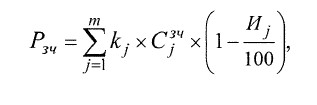 где:                                 Рзч – расходы на запасные части (рублей); m – количество наименований деталей (узлов, агрегатов), подлежащих замене; kj – количество единиц детали (узла, агрегата) j-го наименования, подлежащих замене; Cjзч – стоимость детали (узла, агрегата) j-го наименования, установка которой назначается взамен детали (узла, агрегата) j-го наименования, подлежащего замене (рублей); Иj – износ детали (узла, агрегата) j-го наименования, подлежащего замене (процентов).Определение размера расходов на запасные части должно проводиться с учетом следующих условий:наименование детали (узла, агрегата) приводится на русском языке и должно содержать полное наименование, указанное в каталоге запасных частей для этой марки (модели, модификации) транспортного средства, составленном изготовителем транспортного средства, или в электронной базе данных стоимостной информации в отношении деталей (узлов, агрегатов), а при отсутствии таких источников - в программно-расчетном комплексе или прайс-листе поставщика соответствующей детали (узла, агрегата), и ее (его) уникальный номер, присвоенный изготовителем транспортного средства (поставщиком детали (узла, агрегата) или программно-расчетным комплексом);при замене детали (узла, агрегата) на новую деталь (узел, агрегат) такая замена не должна ухудшать безопасность транспортного средства и должна соответствовать обязательным требованиям, если такие требования установлены изготовителем транспортного средства или законодательством Российской Федерации о безопасности дорожного движения;в случаях, предусмотренных технологической документацией, при замене отдельных деталей (узлов, агрегатов) должна быть учтена необходимость их замены с учетом ремонтного комплекта, включающего не только заменяемые комплектующие изделия, а также детали, полностью обеспечивающие устранение повреждения.Крепежные элементы, детали одноразового использования, применение которых необходимо при выполнении ремонта транспортного средства, в расчет не включаются. Их совокупная стоимость применяется в размере 2 процентов от общей стоимости заменяемых деталей, рассчитанной без износа.Определение стоимости запасной части, установка которой назначается взамен подлежащего замене комплектующего изделия (детали, узла, агрегата), должна осуществляться путем применения справочника средней стоимости запасных частей, сформированного и утвержденного в порядке (далее - Справочник средней стоимости запасных частей).В случае отсутствия в Справочнике средней стоимости запасных частей стоимостной информации определение средней стоимости запасной части должно проводиться методом статистического наблюдения среди хозяйствующих субъектов (продавцов), действующих в пределах границ субъекта Российской Федерации, в котором произошло дорожно- транспортное происшествие.Определение стоимости запчастей производилось с использованием данных содержащихся в используемом Справочнике РСА и результаты расчёта затрат на ремонт приведены в калькуляции по определению стоимости восстановительного ремонта транспортного средства (Приложение №2).Расчет размера расходов на материалы должен осуществляться следующим образом.Расчет размера расходов на материалы должен проводиться в отношении материалов, на которые осуществляется воздействие в процессе восстановительного ремонта транспортного средства (основные материалы, например: шпатлевки, краски, лаки, герметики, технологические жидкости), материалов, которые в процессе восстановительного ремонта в соответствии с его технологией изменяют физическое или химическое состояние основных материалов и применение которых предусмотрено технологией изготовителя основного материала (расходные и вспомогательные материалы, например: отвердители, растворители, разбавители).К материалам также должны относиться утраченные вследствие повреждения транспортного средства и необходимые в процессе ремонта хладагенты, тормозные и охлаждающие жидкости. При этом следует учитывать, что если такие эксплуатационные материалы не утрачены, то их расход учитывается только по нормативам на доливку, при условии, что составные части ремонтируются, а не заменяются.Расчет размера расходов на материалы для окраски должен производиться с применением систем, содержащихся в программных автоматизированных комплексах, применяемых для расчета.Определение стоимости расходных материалов проводилось с использованием программно-автоматизированного комплекса.Износ комплектующих изделий (деталей, узлов и агрегатов) рассчитывается по формуле:Ики = 100 х (1 - е  - (∆Т х Tки + ∆L х Lки)), где:Ики - износ комплектующего изделия (детали, узла, агрегата) (процентов);е - основание натурального логарифма (е ~ 2,72);∆Т - коэффициент, учитывающий влияние на износ комплектующего изделия (детали, узла, агрегата) его срока эксплуатации;Тки - срок эксплуатации комплектующего изделия (детали, узла, агрегата) (лет);∆L - коэффициент, учитывающий влияние на износ комплектующего изделия (детали, узла, агрегата) величины пробега транспортного средства с этим комплектующим изделием (деталью, узлом, агрегатом);Lки - пробег транспортного средства на дату дорожно-транспортного происшествия (тысяч километров).При этом на указанные комплектующие изделия (детали, узлы, агрегаты) не может начисляться износ свыше 50 процентов их стоимости.Для комплектующих изделий (деталей, узлов, агрегатов), при неисправности которых в соответствии с законодательством Российской Федерации о безопасности дорожного движения запрещается движение транспортного средства, а также для раскрывающихся элементов подушек безопасности и удерживающих устройств (ремней безопасности) транспортного средства должно приниматься нулевое значение износа.Износ шины транспортного средства рассчитывается по формуле:Иш - износ  шины   составляет  в   процентахНн - высота  рисунка  протектора  новой  шины составляет в миллиметрах;Нф - фактическая   высота   рисунка   протектора   шины   в   миллиметрах;Ндоп - минимально допустимая высота рисунка протектора шины в соответствии с требованиями законодательства РФ в миллиметрахИзнос шины дополнительно увеличивается для шин с возрастом от 3 до 5 лет - на 15%, свыше 5 лет - на 25%Результат расчета износа в отношении поврежденного транспортного средства KIA Cerato регистрационный номер ********:Расчет износа комплектующего (детали, узла, агрегата) (Ики):Ики = 100 * (1 - 2.72 ^ -(ДельтаT * Tки + ДельтаL * Lки)) = 26,45,где:e - основание натуральных логарифмов, е = 2.72;ДельтаT - коэффициент, учитывающий влияние на износ комплектующего (детали, узла, агрегата) его срока эксплуатации, ДельтаT = 0,052;Tки - срок эксплуатации комплектующего (детали, узла, агрегата) (лет), Tки = 3,0;ДельтаL - коэффициент, учитывающий влияние на износ комплектующего (детали, узла, агрегата) величины пробега транспортного средства с этим комплектующим изделием, ДельтаL = 0,0026.Lки - пробег транспортного средства на дату дорожно-транспортного происшествия (тыс.км), Lки = 58,072 (тыс. км.);Износ комплектующего (детали, узла, агрегата) (Ики) - 26,45 %.Таблица 3Износ по группам деталейТехнология и объем необходимых ремонтных воздействий зафиксированы в калькуляции №5806-0223 от 10 февраля 2023г. по определению стоимости восстановительного ремонта транспортного средства KIA Cerato регистрационный номер ******** VIN ******** (Приложение №2).ВЫВОДЫАнализ представленных документов и осмотр транспортного средства с изучением направления, расположения и характера повреждений, зафиксированных в акте осмотра, дает основание предположить, что все они могут являться следствием дорожно-транспортного происшествия от 24 января 2023г.Стоимость восстановительного ремонта транспортного средства KIA Cerato регистрационный номер ********, VIN ********, относящемуся к дорожно-транспортному происшествию, без учета износа составляет:290 400,00 РУБ. (Двести девяносто тысяч четыреста рублей 00 копеек).Стоимость восстановительного ремонта транспортного средства KIA Cerato регистрационный номер ********, VIN ********, относящемуся к дорожно-транспортному происшествию, с учетом износа составляет: 231 000,00 РУБ. (Двести тридцать одна тысяча рублей 00 копеек).ПЕРЕЧЕНЬ ПРИЛОЖЕНИЙ ЯВЛЯЮЩИХСЯ НЕОТЪЕМЛЕМОЙ ЧАСТЬЮ ЭКСПЕРТНОГО ЗАКЛЮЧЕНИЯ1. Акт осмотра от 07 февраля 2023г. (Приложение№1);2. Расчет стоимости восстановительного ремонта (Приложение№2);3. Документ, подтверждающий факт ДТП от 24 января 2023г. (Приложение№3);4. Копии СТС (Приложение№4);5. Фотоматериал* зафиксированных повреждений в ходе осмотра ТС от 07 февраля 2023г.  (Приложение №5);6. Документы специалистов (Приложение №6).Эксперт-техник                                                                     _________ М. А. ГригорьевПРИЛОЖЕНИЕ №1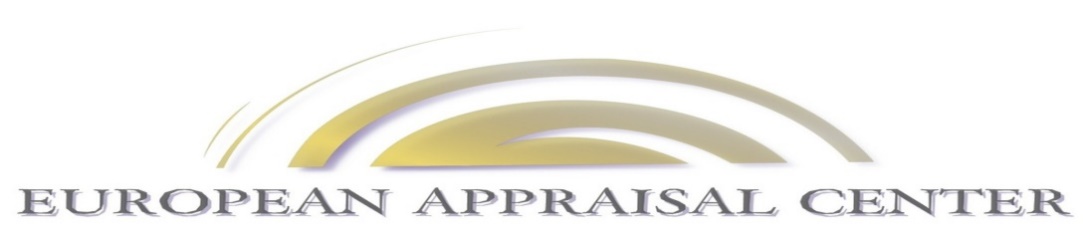 ОГРН 1127747107553, ИНН/КПП 7709915321/770901001, 
Факт. адрес: РФ, 115280, г. Москва, ул. Ленинская Слобода, д. 19
Тел. (495) 795-16-50, e-mail: euro.otsenka@gmail.comАКТ №5806-0223ОСМОТРА ТРАНСПОРТНОГО СРЕДСТВА (ТС)Дата осмотра: 07.02.2023                                                                                                           Начало осмотра: 16 ч. 00 мин.Дата повреждения: 24.01.2023	                                                                                             Окончание осмотра: 17 ч. 00 мин.Место осмотра: г. Москва, ул. Тамбовская, дом 1Мною, экспертом-техником Григорьевым М.А. на основании договора № 5806-0223 от 07.02.2023г., произведен осмотр транспортного средства. Заказчиком, согласно предоставленным документам, является: ********Данные транспортного средства:Комплектация транспортного средства:ОСМОТРОМ УСТАНОВЛЕНО:Марка, модель, модификация объекта осмотра, основные конструктивные и функциональные параметры ТС и его агрегатов, узлов и механизмов, соответствуют записям в регистрационных документах. Акт составлен по наружному осмотру в нашем присутствии. С перечнем поврежденных деталей, характером, объемами и видами повреждений ТС ознакомлены и согласны.При осмотре присутствовалиЭксперт-техник ___________________________/Григорьев М.А./Заказчик    __________________________________________________________________________/ __________________/Владелец автомобиля (доверенное лицо) ________________________________________________/ __________________/Другие заинтересованные лица ________________________________________________________/__________________/ПРИЛОЖЕНИЕ №2Калькуляция по определению стоимости восстановительного ремонта транспортного средства KIA Cerato VIN: ********Стоимость ремонтных воздействийСтоимость работ по окраске/контролюСтоимость запасных частейСтоимость материаловВСЕГОРасчет стоимости ремонта АМТС выполнен в соответствии с требованиями Единой методике определения размера расходов на восстановительный ремонт в отношении поврежденного транспортного средства.Источники о стоимости запасных частей: для расчета в данном экспертном заключении, в качестве регионального товарного рынка, соответствующего географическим границам, рассматривался Субъект федерации - Москва. Длярасчетов используется ценовая информация о стоимости запасных частей, по данным единой методике по прайсу РСА http://prices.autoins.ru/priceAutoParts/  на дату ДТП. Источники информации о стоимости ремонтных работ: для расчета в данном экспертном заключении, в качестве регионального товарного рынка, соответствующего географическим границам отдельных экономических районов, рассматривался Субъект федерации - Москва. Длярасчетов используется ценовая информация о стоимости нормо-часа по данным единой методике по прайсу РСА http://prices.autoins.ru/priceAutoParts/  на дату ДТП ПРИЛОЖЕНИЕ №6Экспертная организация:ООО «Европейский Центр Оценки»ОГРН:1127747107553ИНН / КПП:7709915321 / 772501001Юридический адрес:г. Москва, ул. Ленинская Слобода, д.19, эт. 6/3К, комн. 3ЛФактический адрес:г.Москва, ул. Угрешская д.2 (Бизнес квартал «IQ-Park»), стр.53, эт.2, офис 221Расчетный счет:40702810338120007911E-mail:euro.otsenka@gmail.comТелефон:+7 (495) 795 16 50Эксперт-техникГригорьев Максим АлексеевичНомер документа, подтверждающего получение профессиональных знанийДиплом о профессиональной переподготовке «Московский государственный машиностроительный университет (МАМИ)» по программе «Профессиональная переподготовка экспертов-техников» №2796 от 28 августа 2014 года.Согласно протоколу №3 от 20.05.2016 года, Григорьев Максим Алексеевич, включен в реестр экспертов-техников при Минюсте РФ №5555Стаж работыС 2014 годаНаименованиеKIA CeratoКатегория транспортного средстваBРегистрационный знак********Идентификационный номер (VIN)********Год выпуска (дата выпуска)2020г. (13.01.2020г.*)Кузов №********Цвет кузова (кабины)Красный ПерламутрМощность двигателя л.с,  150Пробег, км.58072Дата происшествия24 января 2023г.Таблица 2 Значения коэффициентов ∆T и ∆L для различных видов транспортных средств приведены в таблицеТаблица 2 Значения коэффициентов ∆T и ∆L для различных видов транспортных средств приведены в таблицеТаблица 2 Значения коэффициентов ∆T и ∆L для различных видов транспортных средств приведены в таблицеТаблица 2 Значения коэффициентов ∆T и ∆L для различных видов транспортных средств приведены в таблицеТаблица 2 Значения коэффициентов ∆T и ∆L для различных видов транспортных средств приведены в таблицеТаблица 2 Значения коэффициентов ∆T и ∆L для различных видов транспортных средств приведены в таблицеТаблица 2 Значения коэффициентов ∆T и ∆L для различных видов транспортных средств приведены в таблице№ п/п№ п/пКатегория (вид) транспортного средстваМарка транспортного средства∆T∆L∆L112345511Легковые автомобилиВАЗ (Lada), ГАЗ, ЗАЗ, ТагАЗ, УАЗ, ИЖ, АЗЛК0,0570,00300,003011Легковые автомобилиBrilliance, BYD, Chery, Changan, Derways, Daewoo, Doninvest (Донинвест), FAW, Geely, Great Wall, Hafei, Haima, Lifan, Luxgen, Xin Kai, Dacia, Iran Khodro0,0570,00290,002911Легковые автомобилиAlfa Romeo, Audi, Aston Martin, Bentley, BMW, Bugatti, Ferrari, Jaguar, Maserati, Porsche, Mercedes-Benz, Mini, Rover, Citroen, Fiat, Ford, Opel, Peugeot, Renault, Saab, SEAT, Skoda, Volkswagen, Volvo, Land Rover0,0420,00230,002311Легковые автомобилиAcura, Buick, Cadillac, Chevrolet, Chrysler, Dodge, Hummer, Infiniti, Jeep, Lexus, Lincoln, Mercury, Pontiac0,0450,00240,002411Легковые автомобилиHyundai, Kia, Ssang Yong, Chevrolet Niva0,0520,00260,002611Легковые автомобилиDaihatsu, Datsun, Honda, Isuzu, Mazda, Mitsubishi, Nissan, Subaru, Suzuki, Toyota0,0440,00250,002511Легковые автомобилиПрочие легковые автомобили0,0550,00280,0028Производства СССР, России и стран СНГ (за исключением иностранных изготовителей)0,0770,002322Грузовые автомобили (бортовые автомобили, фургоны, самосвалы, тягачи)Иностранных изготовителей, кроме стран СНГ, независимо от марки0,0720,001733Грузовые автомобили (бортовые автомобили, фургоны, самосвалы, тягачи)Независимо от марки0,1130,000844АвтобусыНезависимо от марки0,0980,000855Троллейбусы и вагоны трамваевНезависимо от марки0,09066Прицепы и полуприцепы для грузовых автомобилейНезависимо от марки0,06077Прицепы для легковых автомобилей и жилых автомобилей (типа автомобиль-дача)Независимо от марки0,07088МотоциклыНезависимо от марки0,09099Скутеры, мопеды, мотороллерыНезависимо от марки0, 1501010Сельскохозяйственные тракторы, самоходная сельскохозяйственная, пожарная, коммунальная, погрузочная, строительная, дорожная, землеройная техника и иная техника на базе автомобилей и иных самоходных базахНезависимо от марки0, 0401111ВелосипедыНезависимо от марки0, 040Иш  =Нн - Нф х 100%, где:Иш  =Нн - Ндоп х 100%, где:Группы запчастейИзносШиныРасчет не производилсяАккумуляторная батареяРасчет не производилсяКомплектующие, узлы и агрегаты26,45Марка, модельKIA BD (CERATO, FORTE)KIA BD (CERATO, FORTE)Регистрационный знак********Категория ТС В В№ кузова/шасси (рамы)********Год вып./дата экспл.20202020Цвет / тип ЛКПКрасный ПерламутрVINкод****************Св-во о регистрации********Модель/№ двигателя--Паспорт ТС-Рабочий объем--Собственник********Мощность150 л.с.Пробег: 58072 км.(показания одометра на момент осмотра)Пробег: 58072 км.(показания одометра на момент осмотра)Пробег: 58072 км.(показания одометра на момент осмотра) Название:_____________________________ Название:_____________________________ Название:_____________________________ Название:_____________________________+Обивка салона ткань/велюрКондиционерВариаторРоботизированОбивка салона кожа+Климат-контроль+ABS+ESP+Эл привод стекол Трансмиссия  4WD+ПТФ+ГУР/ЭУРКсенон фары Колесные диски литыеМКПП+АКПП+Датчики парковки задниеЗащитные колпаки колес+Airbag водителяAirbag водителяAirbag водителя+Зеркала з/в с электроприводомНакладки порогов и арок+Airbag пассажираAirbag пассажираAirbag пассажира+Зеркала з/в с подогревомСтеклоомыватели фар+Airbag Боковая/шторкаAirbag Боковая/шторкаAirbag Боковая/шторкаГазовое оборудованиеОбогрев переднего стеклаЛюк крыши  Люк крыши  Люк крыши  Спойлер задний Стеклоочиститель задний Повреждения, относящиеся к рассматриваемому событию:Повреждения, относящиеся к рассматриваемому событию:Повреждения, относящиеся к рассматриваемому событию:Повреждения, относящиеся к рассматриваемому событию:Повреждения, относящиеся к рассматриваемому событию:Повреждения, относящиеся к рассматриваемому событию:Повреждения, относящиеся к рассматриваемому событию:Повреждения, относящиеся к рассматриваемому событию:Повреждения, относящиеся к рассматриваемому событию:Повреждения, относящиеся к рассматриваемому событию:Повреждения, относящиеся к рассматриваемому событию:Повреждения, относящиеся к рассматриваемому событию:№п/пДеталь, характер, вид и объем ее повреждения.Деталь, характер, вид и объем ее повреждения.Деталь, характер, вид и объем ее повреждения.Деталь, характер, вид и объем ее повреждения.РемРемРемЗамЗамОкрОкр1Бампер задний - РМБампер задний - РМБампер задний - РМБампер задний - РМХХХХ2Спойлер заднего бампера - РМСпойлер заднего бампера - РМСпойлер заднего бампера - РМСпойлер заднего бампера - РМХХ3Крышка багажника - ИККрышка багажника - ИККрышка багажника - ИККрышка багажника - ИКХХХХ4Фонарь центральный крышки багажника - РМФонарь центральный крышки багажника - РМФонарь центральный крышки багажника - РМФонарь центральный крышки багажника - РМХХ5Фонарь внутренний задний правый царапанФонарь внутренний задний правый царапанФонарь внутренний задний правый царапанФонарь внутренний задний правый царапанХХ6Фонарь внутренний задний левый - царапанФонарь внутренний задний левый - царапанФонарь внутренний задний левый - царапанФонарь внутренний задний левый - царапанХХ7Фонарь задний, левый - РМФонарь задний, левый - РМФонарь задний, левый - РМФонарь задний, левый - РМХХ8Фонарь задний, правый - РМФонарь задний, правый - РМФонарь задний, правый - РМФонарь задний, правый - РМХХ9Указатель поворота задний, правый - РМУказатель поворота задний, правый - РМУказатель поворота задний, правый - РМУказатель поворота задний, правый - РМХХ10Петли крышки багажника (2шт) левая и правая - деформированыПетли крышки багажника (2шт) левая и правая - деформированыПетли крышки багажника (2шт) левая и правая - деформированыПетли крышки багажника (2шт) левая и правая - деформированыХХХХ11Накладка заднего левого фонаря - РМНакладка заднего левого фонаря - РМНакладка заднего левого фонаря - РМНакладка заднего левого фонаря - РМХХ12Крыло заднее левое – НЛКП от смещения крышки багажника  с ВМ S1-3%, деформация с ВМ, ОС, ИРЖ 10-15% в области панели клапана вентиляцииКрыло заднее левое – НЛКП от смещения крышки багажника  с ВМ S1-3%, деформация с ВМ, ОС, ИРЖ 10-15% в области панели клапана вентиляцииКрыло заднее левое – НЛКП от смещения крышки багажника  с ВМ S1-3%, деформация с ВМ, ОС, ИРЖ 10-15% в области панели клапана вентиляцииКрыло заднее левое – НЛКП от смещения крышки багажника  с ВМ S1-3%, деформация с ВМ, ОС, ИРЖ 10-15% в области панели клапана вентиляции3,03,03,0ХХ13Панель пола багажника – ГВМ S10-15% c ООСПанель пола багажника – ГВМ S10-15% c ООСПанель пола багажника – ГВМ S10-15% c ООСПанель пола багажника – ГВМ S10-15% c ООСХХХХ14Панель задняя – ГВМ S >50 5 c ООСПанель задняя – ГВМ S >50 5 c ООСПанель задняя – ГВМ S >50 5 c ООСПанель задняя – ГВМ S >50 5 c ООСХХХХ15Панель задняя, внутренняя – ГВМ S >50 5 c ООСПанель задняя, внутренняя – ГВМ S >50 5 c ООСПанель задняя, внутренняя – ГВМ S >50 5 c ООСПанель задняя, внутренняя – ГВМ S >50 5 c ООСХХХХ16Кронштейн запасного колеса в багажнике – деформация с РМКронштейн запасного колеса в багажнике – деформация с РМКронштейн запасного колеса в багажнике – деформация с РМКронштейн запасного колеса в багажнике – деформация с РМХХ17Усилитель заднего бампера - РМУсилитель заднего бампера - РМУсилитель заднего бампера - РМУсилитель заднего бампера - РМХХ18Кронштейн заднего бампера нижний, правый - РМКронштейн заднего бампера нижний, правый - РМКронштейн заднего бампера нижний, правый - РМКронштейн заднего бампера нижний, правый - РМХХ19Кронштейн заднего бампера, правый - РМКронштейн заднего бампера, правый - РМКронштейн заднего бампера, правый - РМКронштейн заднего бампера, правый - РМХХ20Пыльник пола багажника, левый РМПыльник пола багажника, левый РМПыльник пола багажника, левый РМПыльник пола багажника, левый РМХХ21Суппорт заднего правого фонаря – ВМ S 10-15% c  ИРЖСуппорт заднего правого фонаря – ВМ S 10-15% c  ИРЖСуппорт заднего правого фонаря – ВМ S 10-15% c  ИРЖСуппорт заднего правого фонаря – ВМ S 10-15% c  ИРЖ2,52,52,5ХХ22Суппорт заднего левого фонаря – ВМ S 5-10% c  ИРЖСуппорт заднего левого фонаря – ВМ S 5-10% c  ИРЖСуппорт заднего левого фонаря – ВМ S 5-10% c  ИРЖСуппорт заднего левого фонаря – ВМ S 5-10% c  ИРЖ2,52,52,5ХХ23Крыло заднее правое – деформация с ОС, ГВМ 3-5% в нижней части в области панели клапана вентиляцииКрыло заднее правое – деформация с ОС, ГВМ 3-5% в нижней части в области панели клапана вентиляцииКрыло заднее правое – деформация с ОС, ГВМ 3-5% в нижней части в области панели клапана вентиляцииКрыло заднее правое – деформация с ОС, ГВМ 3-5% в нижней части в области панели клапана вентиляции3,03,03,0ХХ24Облицовка указателя поворота заднего правого - РМ Облицовка указателя поворота заднего правого - РМ Облицовка указателя поворота заднего правого - РМ Облицовка указателя поворота заднего правого - РМ ХХ25Усилитель пола багажника центральный (под буксировочную петлю) – деформация с ОСУсилитель пола багажника центральный (под буксировочную петлю) – деформация с ОСУсилитель пола багажника центральный (под буксировочную петлю) – деформация с ОСУсилитель пола багажника центральный (под буксировочную петлю) – деформация с ОСХХХХ26Фишка жгута проводки заднего правого указателя поворота - РМФишка жгута проводки заднего правого указателя поворота - РМФишка жгута проводки заднего правого указателя поворота - РМФишка жгута проводки заднего правого указателя поворота - РМХХ27Усилитель пола багажника – ГВМ с ООСУсилитель пола багажника – ГВМ с ООСУсилитель пола багажника – ГВМ с ООСУсилитель пола багажника – ГВМ с ООСХХХХ28Панель пола багажника, левая – ВМ S>50% с ИРЖПанель пола багажника, левая – ВМ S>50% с ИРЖПанель пола багажника, левая – ВМ S>50% с ИРЖПанель пола багажника, левая – ВМ S>50% с ИРЖ3,03,03,0ХХ29Облицовка указателя поворота заднего правого - РМ Облицовка указателя поворота заднего правого - РМ Облицовка указателя поворота заднего правого - РМ Облицовка указателя поворота заднего правого - РМ ХХ30Устранение перекоса проема крышки багажникаУстранение перекоса проема крышки багажникаУстранение перекоса проема крышки багажникаУстранение перекоса проема крышки багажника2,02,02,031Стапель - установкаСтапель - установкаСтапель - установкаСтапель - установкаХХХ32333435Принятые сокращения: ДРЖ - с деформацией ребер жесткости; ОС - острые складки; СМ - с образованием складок материала; РМ - с образованием разрыва материала; ТДМ - в труднодоступном месте; РЕМ - ремонт; ЗАМ - замена; ЗАМ Ч - частичная замена; УП - устранение перекоса; ОКР - окраска; ДИАГН - диагностика; ЛЕВ - левая; ПР - правая; ЗАД - задняя; ПЕР - передняя; ТС - транспортное средство. Принятые сокращения: ДРЖ - с деформацией ребер жесткости; ОС - острые складки; СМ - с образованием складок материала; РМ - с образованием разрыва материала; ТДМ - в труднодоступном месте; РЕМ - ремонт; ЗАМ - замена; ЗАМ Ч - частичная замена; УП - устранение перекоса; ОКР - окраска; ДИАГН - диагностика; ЛЕВ - левая; ПР - правая; ЗАД - задняя; ПЕР - передняя; ТС - транспортное средство. Принятые сокращения: ДРЖ - с деформацией ребер жесткости; ОС - острые складки; СМ - с образованием складок материала; РМ - с образованием разрыва материала; ТДМ - в труднодоступном месте; РЕМ - ремонт; ЗАМ - замена; ЗАМ Ч - частичная замена; УП - устранение перекоса; ОКР - окраска; ДИАГН - диагностика; ЛЕВ - левая; ПР - правая; ЗАД - задняя; ПЕР - передняя; ТС - транспортное средство. Принятые сокращения: ДРЖ - с деформацией ребер жесткости; ОС - острые складки; СМ - с образованием складок материала; РМ - с образованием разрыва материала; ТДМ - в труднодоступном месте; РЕМ - ремонт; ЗАМ - замена; ЗАМ Ч - частичная замена; УП - устранение перекоса; ОКР - окраска; ДИАГН - диагностика; ЛЕВ - левая; ПР - правая; ЗАД - задняя; ПЕР - передняя; ТС - транспортное средство. Принятые сокращения: ДРЖ - с деформацией ребер жесткости; ОС - острые складки; СМ - с образованием складок материала; РМ - с образованием разрыва материала; ТДМ - в труднодоступном месте; РЕМ - ремонт; ЗАМ - замена; ЗАМ Ч - частичная замена; УП - устранение перекоса; ОКР - окраска; ДИАГН - диагностика; ЛЕВ - левая; ПР - правая; ЗАД - задняя; ПЕР - передняя; ТС - транспортное средство. Принятые сокращения: ДРЖ - с деформацией ребер жесткости; ОС - острые складки; СМ - с образованием складок материала; РМ - с образованием разрыва материала; ТДМ - в труднодоступном месте; РЕМ - ремонт; ЗАМ - замена; ЗАМ Ч - частичная замена; УП - устранение перекоса; ОКР - окраска; ДИАГН - диагностика; ЛЕВ - левая; ПР - правая; ЗАД - задняя; ПЕР - передняя; ТС - транспортное средство. Принятые сокращения: ДРЖ - с деформацией ребер жесткости; ОС - острые складки; СМ - с образованием складок материала; РМ - с образованием разрыва материала; ТДМ - в труднодоступном месте; РЕМ - ремонт; ЗАМ - замена; ЗАМ Ч - частичная замена; УП - устранение перекоса; ОКР - окраска; ДИАГН - диагностика; ЛЕВ - левая; ПР - правая; ЗАД - задняя; ПЕР - передняя; ТС - транспортное средство. Принятые сокращения: ДРЖ - с деформацией ребер жесткости; ОС - острые складки; СМ - с образованием складок материала; РМ - с образованием разрыва материала; ТДМ - в труднодоступном месте; РЕМ - ремонт; ЗАМ - замена; ЗАМ Ч - частичная замена; УП - устранение перекоса; ОКР - окраска; ДИАГН - диагностика; ЛЕВ - левая; ПР - правая; ЗАД - задняя; ПЕР - передняя; ТС - транспортное средство. Принятые сокращения: ДРЖ - с деформацией ребер жесткости; ОС - острые складки; СМ - с образованием складок материала; РМ - с образованием разрыва материала; ТДМ - в труднодоступном месте; РЕМ - ремонт; ЗАМ - замена; ЗАМ Ч - частичная замена; УП - устранение перекоса; ОКР - окраска; ДИАГН - диагностика; ЛЕВ - левая; ПР - правая; ЗАД - задняя; ПЕР - передняя; ТС - транспортное средство. Принятые сокращения: ДРЖ - с деформацией ребер жесткости; ОС - острые складки; СМ - с образованием складок материала; РМ - с образованием разрыва материала; ТДМ - в труднодоступном месте; РЕМ - ремонт; ЗАМ - замена; ЗАМ Ч - частичная замена; УП - устранение перекоса; ОКР - окраска; ДИАГН - диагностика; ЛЕВ - левая; ПР - правая; ЗАД - задняя; ПЕР - передняя; ТС - транспортное средство. Принятые сокращения: ДРЖ - с деформацией ребер жесткости; ОС - острые складки; СМ - с образованием складок материала; РМ - с образованием разрыва материала; ТДМ - в труднодоступном месте; РЕМ - ремонт; ЗАМ - замена; ЗАМ Ч - частичная замена; УП - устранение перекоса; ОКР - окраска; ДИАГН - диагностика; ЛЕВ - левая; ПР - правая; ЗАД - задняя; ПЕР - передняя; ТС - транспортное средство. Принятые сокращения: ДРЖ - с деформацией ребер жесткости; ОС - острые складки; СМ - с образованием складок материала; РМ - с образованием разрыва материала; ТДМ - в труднодоступном месте; РЕМ - ремонт; ЗАМ - замена; ЗАМ Ч - частичная замена; УП - устранение перекоса; ОКР - окраска; ДИАГН - диагностика; ЛЕВ - левая; ПР - правая; ЗАД - задняя; ПЕР - передняя; ТС - транспортное средство. Принятые сокращения: ДРЖ - с деформацией ребер жесткости; ОС - острые складки; СМ - с образованием складок материала; РМ - с образованием разрыва материала; ТДМ - в труднодоступном месте; РЕМ - ремонт; ЗАМ - замена; ЗАМ Ч - частичная замена; УП - устранение перекоса; ОКР - окраска; ДИАГН - диагностика; ЛЕВ - левая; ПР - правая; ЗАД - задняя; ПЕР - передняя; ТС - транспортное средство. Принятые сокращения: ДРЖ - с деформацией ребер жесткости; ОС - острые складки; СМ - с образованием складок материала; РМ - с образованием разрыва материала; ТДМ - в труднодоступном месте; РЕМ - ремонт; ЗАМ - замена; ЗАМ Ч - частичная замена; УП - устранение перекоса; ОКР - окраска; ДИАГН - диагностика; ЛЕВ - левая; ПР - правая; ЗАД - задняя; ПЕР - передняя; ТС - транспортное средство. Принятые сокращения: ДРЖ - с деформацией ребер жесткости; ОС - острые складки; СМ - с образованием складок материала; РМ - с образованием разрыва материала; ТДМ - в труднодоступном месте; РЕМ - ремонт; ЗАМ - замена; ЗАМ Ч - частичная замена; УП - устранение перекоса; ОКР - окраска; ДИАГН - диагностика; ЛЕВ - левая; ПР - правая; ЗАД - задняя; ПЕР - передняя; ТС - транспортное средство. Принятые сокращения: ДРЖ - с деформацией ребер жесткости; ОС - острые складки; СМ - с образованием складок материала; РМ - с образованием разрыва материала; ТДМ - в труднодоступном месте; РЕМ - ремонт; ЗАМ - замена; ЗАМ Ч - частичная замена; УП - устранение перекоса; ОКР - окраска; ДИАГН - диагностика; ЛЕВ - левая; ПР - правая; ЗАД - задняя; ПЕР - передняя; ТС - транспортное средство. Принятые сокращения: ДРЖ - с деформацией ребер жесткости; ОС - острые складки; СМ - с образованием складок материала; РМ - с образованием разрыва материала; ТДМ - в труднодоступном месте; РЕМ - ремонт; ЗАМ - замена; ЗАМ Ч - частичная замена; УП - устранение перекоса; ОКР - окраска; ДИАГН - диагностика; ЛЕВ - левая; ПР - правая; ЗАД - задняя; ПЕР - передняя; ТС - транспортное средство. Принятые сокращения: ДРЖ - с деформацией ребер жесткости; ОС - острые складки; СМ - с образованием складок материала; РМ - с образованием разрыва материала; ТДМ - в труднодоступном месте; РЕМ - ремонт; ЗАМ - замена; ЗАМ Ч - частичная замена; УП - устранение перекоса; ОКР - окраска; ДИАГН - диагностика; ЛЕВ - левая; ПР - правая; ЗАД - задняя; ПЕР - передняя; ТС - транспортное средство. Принятые сокращения: ДРЖ - с деформацией ребер жесткости; ОС - острые складки; СМ - с образованием складок материала; РМ - с образованием разрыва материала; ТДМ - в труднодоступном месте; РЕМ - ремонт; ЗАМ - замена; ЗАМ Ч - частичная замена; УП - устранение перекоса; ОКР - окраска; ДИАГН - диагностика; ЛЕВ - левая; ПР - правая; ЗАД - задняя; ПЕР - передняя; ТС - транспортное средство. Принятые сокращения: ДРЖ - с деформацией ребер жесткости; ОС - острые складки; СМ - с образованием складок материала; РМ - с образованием разрыва материала; ТДМ - в труднодоступном месте; РЕМ - ремонт; ЗАМ - замена; ЗАМ Ч - частичная замена; УП - устранение перекоса; ОКР - окраска; ДИАГН - диагностика; ЛЕВ - левая; ПР - правая; ЗАД - задняя; ПЕР - передняя; ТС - транспортное средство. Принятые сокращения: ДРЖ - с деформацией ребер жесткости; ОС - острые складки; СМ - с образованием складок материала; РМ - с образованием разрыва материала; ТДМ - в труднодоступном месте; РЕМ - ремонт; ЗАМ - замена; ЗАМ Ч - частичная замена; УП - устранение перекоса; ОКР - окраска; ДИАГН - диагностика; ЛЕВ - левая; ПР - правая; ЗАД - задняя; ПЕР - передняя; ТС - транспортное средство. Принятые сокращения: ДРЖ - с деформацией ребер жесткости; ОС - острые складки; СМ - с образованием складок материала; РМ - с образованием разрыва материала; ТДМ - в труднодоступном месте; РЕМ - ремонт; ЗАМ - замена; ЗАМ Ч - частичная замена; УП - устранение перекоса; ОКР - окраска; ДИАГН - диагностика; ЛЕВ - левая; ПР - правая; ЗАД - задняя; ПЕР - передняя; ТС - транспортное средство. Принятые сокращения: ДРЖ - с деформацией ребер жесткости; ОС - острые складки; СМ - с образованием складок материала; РМ - с образованием разрыва материала; ТДМ - в труднодоступном месте; РЕМ - ремонт; ЗАМ - замена; ЗАМ Ч - частичная замена; УП - устранение перекоса; ОКР - окраска; ДИАГН - диагностика; ЛЕВ - левая; ПР - правая; ЗАД - задняя; ПЕР - передняя; ТС - транспортное средство. Принятые сокращения: ДРЖ - с деформацией ребер жесткости; ОС - острые складки; СМ - с образованием складок материала; РМ - с образованием разрыва материала; ТДМ - в труднодоступном месте; РЕМ - ремонт; ЗАМ - замена; ЗАМ Ч - частичная замена; УП - устранение перекоса; ОКР - окраска; ДИАГН - диагностика; ЛЕВ - левая; ПР - правая; ЗАД - задняя; ПЕР - передняя; ТС - транспортное средство. Дефекты эксплуатации:Дефекты эксплуатации:Дефекты эксплуатации:Дефекты эксплуатации:Дефекты эксплуатации:Дефекты эксплуатации:Дефекты эксплуатации:Дефекты эксплуатации:Дефекты эксплуатации:Дефекты эксплуатации:Дефекты эксплуатации:Дефекты эксплуатации:Возможны  скрытые повреждения в зоне аварийных повреждений:Возможны  скрытые повреждения в зоне аварийных повреждений:Возможны  скрытые повреждения в зоне аварийных повреждений:нет + +дададададаС учетом выявленных повреждений ТС, обстоятельств ДТП, исследовав характер и механизм образования повреждений, их расположение, предварительно, можно предположить, что:С учетом выявленных повреждений ТС, обстоятельств ДТП, исследовав характер и механизм образования повреждений, их расположение, предварительно, можно предположить, что:С учетом выявленных повреждений ТС, обстоятельств ДТП, исследовав характер и механизм образования повреждений, их расположение, предварительно, можно предположить, что:С учетом выявленных повреждений ТС, обстоятельств ДТП, исследовав характер и механизм образования повреждений, их расположение, предварительно, можно предположить, что:С учетом выявленных повреждений ТС, обстоятельств ДТП, исследовав характер и механизм образования повреждений, их расположение, предварительно, можно предположить, что:С учетом выявленных повреждений ТС, обстоятельств ДТП, исследовав характер и механизм образования повреждений, их расположение, предварительно, можно предположить, что:С учетом выявленных повреждений ТС, обстоятельств ДТП, исследовав характер и механизм образования повреждений, их расположение, предварительно, можно предположить, что:С учетом выявленных повреждений ТС, обстоятельств ДТП, исследовав характер и механизм образования повреждений, их расположение, предварительно, можно предположить, что:С учетом выявленных повреждений ТС, обстоятельств ДТП, исследовав характер и механизм образования повреждений, их расположение, предварительно, можно предположить, что:С учетом выявленных повреждений ТС, обстоятельств ДТП, исследовав характер и механизм образования повреждений, их расположение, предварительно, можно предположить, что:С учетом выявленных повреждений ТС, обстоятельств ДТП, исследовав характер и механизм образования повреждений, их расположение, предварительно, можно предположить, что:С учетом выявленных повреждений ТС, обстоятельств ДТП, исследовав характер и механизм образования повреждений, их расположение, предварительно, можно предположить, что:Вышеуказанные повреждения могут являться следствием данного ДТПВышеуказанные повреждения могут являться следствием данного ДТПВышеуказанные повреждения могут являться следствием данного ДТПВышеуказанные повреждения могут являться следствием данного ДТП +Вышеуказанные повреждения не могут являться следствием данного ДТПВышеуказанные повреждения не могут являться следствием данного ДТПВышеуказанные повреждения не могут являться следствием данного ДТПВышеуказанные повреждения не могут являться следствием данного ДТПОсобое мнение:№НаименованиеЦенаНормо-часКол-воСумма1Бампер задн. - с/у (при снятом)910,000,201,00182,002Панель задка - замена910,003,501,003 185,003Облицовка панели задка - с/у910,000,201,00182,004Коврик багажника - с/у910,000,201,00182,005Крышка багажника - замена910,000,901,00819,006Эмблема - замена910,000,201,00182,007Надпись задн. - с/у910,000,201,00182,008Фонарь задн. лев. наружн. - с/у910,000,201,00182,009Облицовка крышки багажника - с/у910,000,101,0091,0010Фонарь задн. лев. внутр. - с/у910,000,101,0091,0011Фонарь задн. прав. внутр. - с/у910,000,101,0091,0012Облицовка полки для вещей за задн. сиденьем - с/у910,000,401,00364,0013Петля крышки багажника лев. - с/у910,000,201,00182,0014Крышка багажника - с/у910,000,501,00455,0015Петля крышки багажника прав. - с/у910,000,201,00182,0016Бампер задн. нижн. часть - с/у910,000,201,00182,0017Основание задн. - замена910,006,301,005 733,0018Автомобиль на стапель - установить/снять910,001,501,001 365,0019Стапель - переоборудовать910,001,001,00910,0020Крышка наливной горловины топливного бака - с/у910,000,201,00182,0021Облицовка багажника лев. - с/у910,000,401,00364,0022Облицовка багажника прав. - с/у910,000,401,00364,0023Облицовка задн. лев. стойки верхн. - с/у910,000,301,00273,0024Облицовка задн. прав. стойки верхн. - с/у910,000,301,00273,0025Уплотнитель крышки багажника - с/у910,000,201,00182,0026Знак номерной задн. - с/у910,000,101,0091,0027Колесо/колеса задн. - с/у (дополнительно)910,000,101,0091,0028Колесо задн. лев. - с/у910,000,101,0091,0029Вставка арки задн. лев. колеса - с/у910,000,101,0091,0030Колесо задн. прав. - с/у910,000,101,0091,0031Вставка арки задн. прав. колеса - с/у910,000,101,0091,0032Бак топливный - с/у910,000,601,00546,0033Глушитель средн. - с/у910,000,301,00273,0034Скамейка задн. сиденья в сборе - с/у910,000,201,00182,0035Кузов - устранение несложного перекоса - ремонт910,002,001,001 820,0036Боковина лев. задн. - ремонт910,003,001,002 730,0037Панель крепления фонаря задн. лев. - ремонт910,002,501,002 275,0038Панель крепления фонаря задн. прав. - ремонт910,002,501,002 275,0039Боковина прав. задн. - ремонт910,003,001,002 730,0040Идентификация производителя910,000,301,00273,0041Разъем - замена910,000,501,00455,00Итого:Итого:30 485,00 РУБ.30 485,00 РУБ.30 485,00 РУБ.30 485,00 РУБ.№НаименованиеЦенаЦенаНормо-часКол-воСумма1Облицовка задн. бампера - окраска новой части910,00910,002,901,002 639,002Крышка багажника - окраска новой части910,00910,001,701,001 547,003Панель задка - окраска новой части910,00910,002,101,001 911,004Основание багажника в сборе - окраска новой части910,00910,001,301,001 183,005Крыло задн. лев. - окраска после ремонта910,00910,000,801,00728,006Панель крепления задн. лев. фонаря - окраска после ремонта910,00910,000,501,00455,007Панель крепления задн. прав. фонаря - окраска после ремонта910,00910,000,501,00455,008Крыло задн. прав. - окраска после ремонта910,00910,000,801,00728,009Петля крышки багажника лев. - окраска910,00910,000,301,00273,0010Петля крышки багажника прав. - окраска910,00910,000,301,00273,0011Усилитель пола багажника - окраска910,00910,000,301,00273,0012Подбор колера910,00910,000,301,00273,0013Выкрас образца910,00910,000,301,00273,00Итого:Итого:Итого:11 011,00 РУБ.11 011,00 РУБ.11 011,00 РУБ.11 011,00 РУБ.Стоимость ремонтных работ:Стоимость ремонтных работ:Стоимость ремонтных работ:41 496,00 РУБ.41 496,00 РУБ.41 496,00 РУБ.41 496,00 РУБ.№НаименованиеЦенаКол-воКол-воИзнос (%)СуммаКаталожный номер1Бампер задний32 742,521,001,0026,4524 082,1286611M60112Крышка багажника71 831,221,001,0026,4552 831,8669200M61103Эмблема изготовителя задн.663,001,001,0026,45487,6486311M60004Надпись модели810,001,001,0026,45595,7686310M61005Фонарь освещения номерного знака в сборе13 155,251,001,0026,459 675,6992409M60006Фонарь задн. лев. наружн. в сборе6 900,001,001,0026,455 074,9592401M60007Фонарь задн. прав. наружн. в сборе6 548,001,001,0026,454 816,0592402M60008Фонарь задн. лев. внутр.12 905,001,001,0026,459 491,6392403M60509Фонарь задн. прав. внутр.10 059,001,001,0026,457 398,3992404M605010Поворотник задн. прав.2 710,001,001,0026,451 993,2092306M600011Петля крышки багажника лев.7 870,301,001,0026,455 788,6169910M600012Петля крышки багажника прав.7 870,301,001,0026,455 788,6169920M600013Щиток задка12 959,001,001,0026,459 531,3469100M600014Балка задн. бампера5 598,001,001,0026,454 117,3386631M620015Крепление поперечной тяги прав.297,001,001,0026,45218,4486637M620016Кронштейн задн. бампера прав.955,001,001,0026,45702,4086652M600017Облицовка задн. бампера лев. нижн.2 562,641,001,0026,451 884,8286675M600018Облицовка задн. бампера нижн.12 989,001,001,0026,459 553,4186612M601019Основание задка9 072,001,001,0026,456 672,4665513M600020Защита указателя поворота прав.1 216,001,001,0026,45894,3786662M601021Усилитель пола багажника3 268,801,001,0026,452 404,2065534M600022Разъем1 069,671,001,0026,45786,741898002795AS23Бот запасного колеса309,941,001,0026,45227,96628503X000Стоимость мелких деталей (2,00%):Стоимость мелких деталей (2,00%):Стоимость мелких деталей (2,00%):Стоимость мелких деталей (2,00%):4 487,23 РУБ.4 487,23 РУБ.4 487,23 РУБ.4 487,23 РУБ.Итого:Итого:Итого:Итого:228 848,87 РУБ.228 848,87 РУБ.228 848,87 РУБ.228 848,87 РУБ.Итого с износом:Итого с износом:Итого с износом:Итого с износом:165 017,98 РУБ.165 017,98 РУБ.165 017,98 РУБ.165 017,98 РУБ.№НаименованиеЦенаКол-воСумма1Грунт Standoflex Plastic-Primer (л)8 960,000,09806,402Растворитель Standoflex Verdunnung 11100 (л)1 960,000,25490,003Отвердитель Standox 2K Platinum Hardener (л)4 550,000,20910,004Лак Standocryl 2K-Platinum-Klarlack (л)4 200,000,702 940,005Растворитель для очистки Standox T2 (л)1 680,000,601 008,006Грунт 2K-Primer Rotbraun (л)3 430,000,391 337,707Отвердитель Standox 2K-Hardener MS (л)4 550,000,10455,008Наждачная бумага (шт)56,637,00396,419Наждачная бумага (шт)56,637,00396,4110Водостойкая наждачная бумага (шт)36,857,00257,9511Готовая основа Standox Perlmutt-Basislack (л)5 460,001,608 736,0012Растворитель Standox MSB-Verdunnung (л)1 960,000,801 568,0013Липкая протирочная салфетка (шт)102,397,00716,73Итого:Итого:20 018,60 РУБ.20 018,60 РУБ.20 018,60 РУБ.стоимость устранения дефектов АМТС (с учетом износа):231 019,81 РУБ.стоимость устранения дефектов АМТС (без учета износа):290 363,47 РУБ.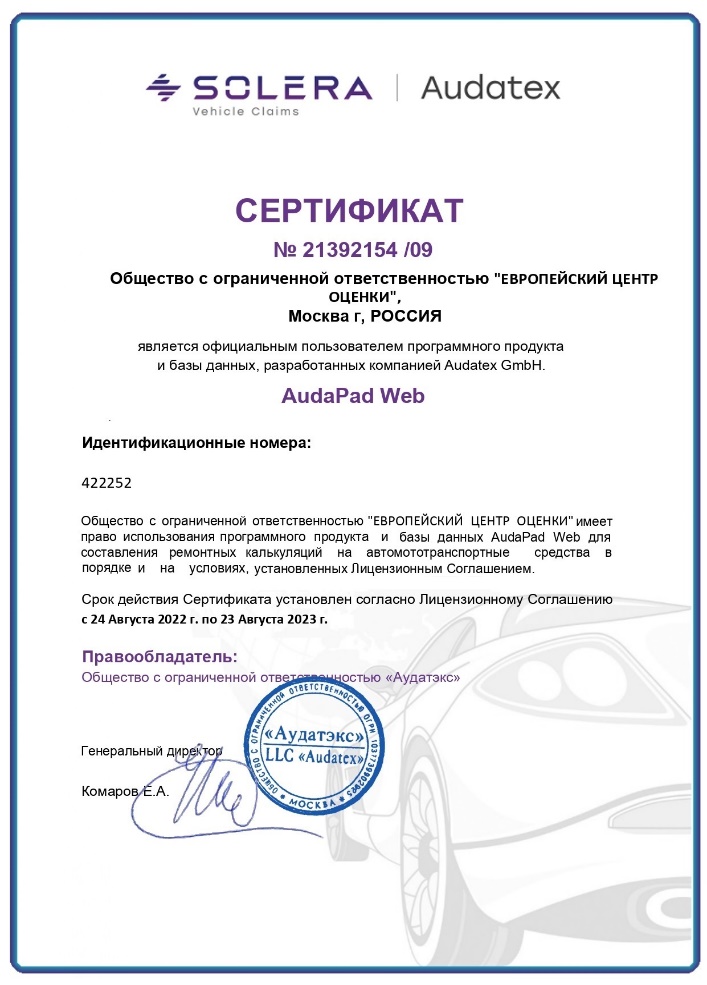 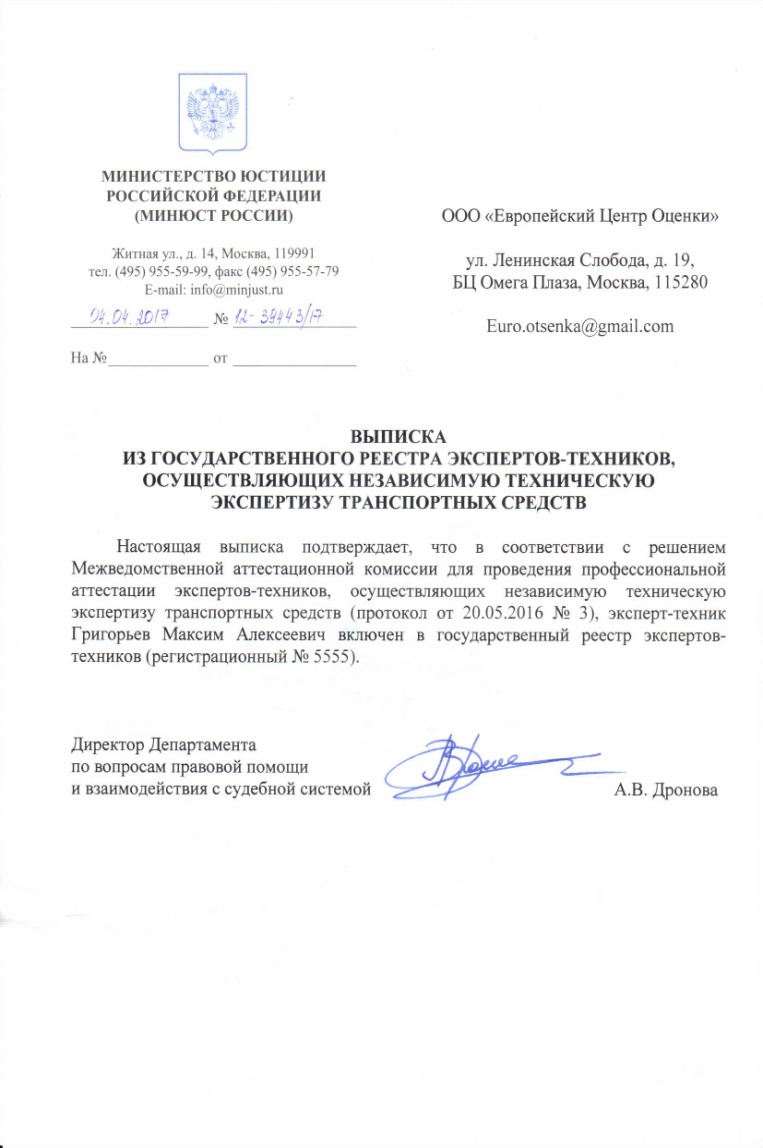 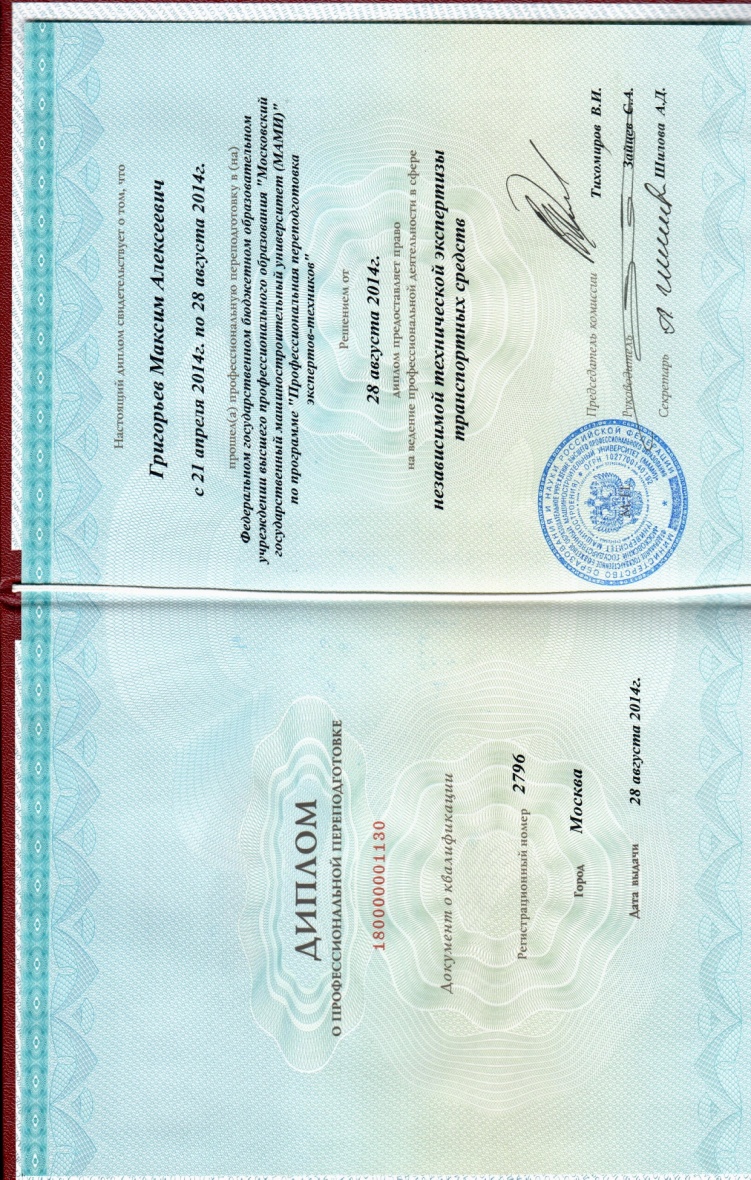 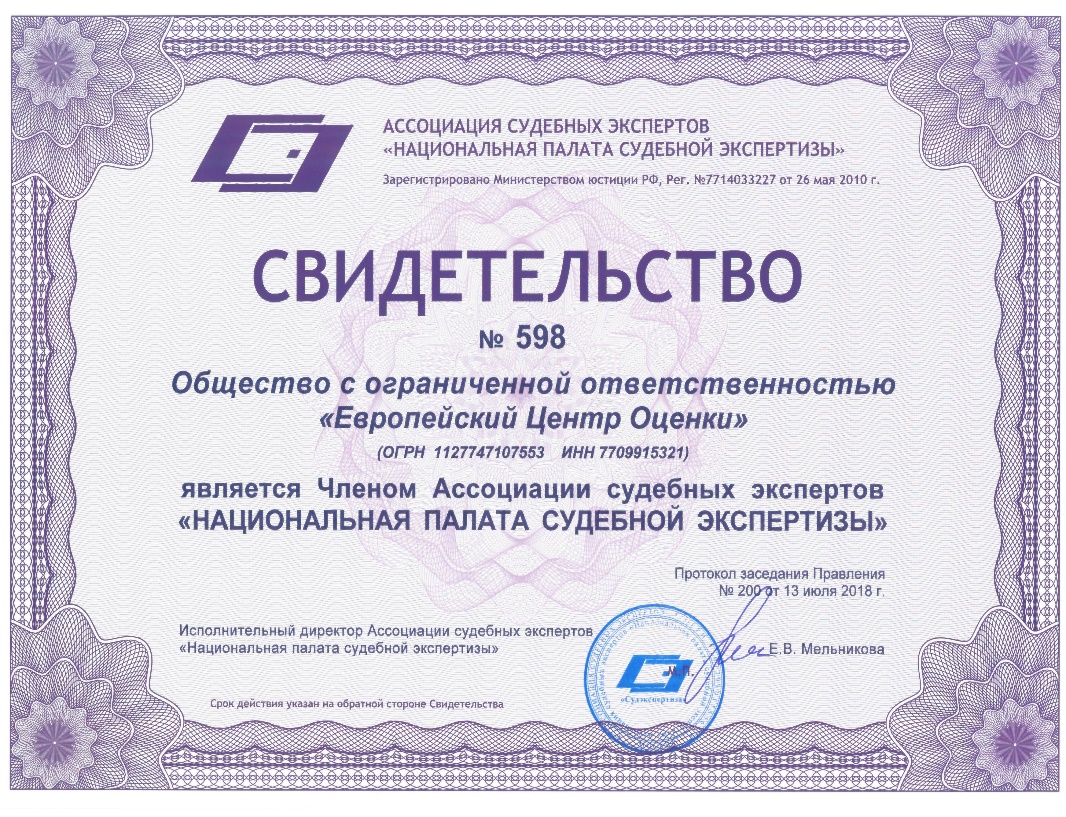 